ATELIERS DE CUISINE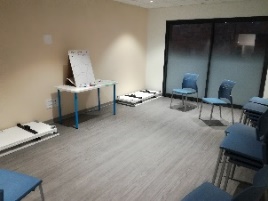 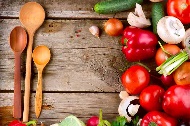 THERAPEUTIQUE******OCTOBRE 2022Vendredi 7 : Préparation de soupes et veloutés pour l’hiverDe 18h15 à 19h30Animé par Camille Galerne, Tarif 20€ l’atelierMardi 18:  Atelier comparaison des étiquettesDe 18h15 à 19h30Animé par Dorothée Lauvaux, Tarif : 10€ l’atelierMercredi 19 : Atelier cuisine : plat et dessertDe 14h00 à 15h30Pour enfants et adultesAnimé par Dorothée Lauvaux, Tarif 20€ l’atelierVendredi 21 : Préparation du petit déjeuner équilibré & gourmandDe 18h15 à 19h30Animé par Camille Galerne, Tarif 20€ l’atelierLes ateliers se dérouleront à la Maison de Santé de Villemeux s/ EureInscription au 06.87.54.84.22 ou dlauvaux@yahoo.comOu 06.35.20.66.96 ou camillegalerne@gmail.comSi vous ne décommandez pas 72 h avant, il vous sera demandé une participation de 5 €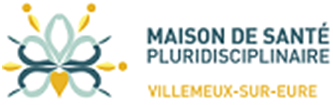 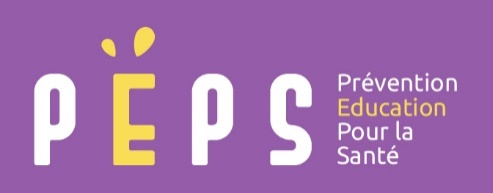 